Publicado en Madrid el 09/06/2021 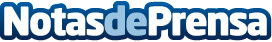 Nace "MATIZ", un e-commerce de moda sostenible creado por la modelo española Marta OrtizUna de las ‘top models’ más internacionales impulsa una empresa de comercio electrónico con la misión de rediseñar el sector de la moda a través de la tecnología y la sostenibilidadDatos de contacto:María AlayónPadre Group917 02 40 96Nota de prensa publicada en: https://www.notasdeprensa.es/nace-matiz-un-e-commerce-de-moda-sostenible Categorias: Internacional Nacional Moda Valencia Ecología Emprendedores E-Commerce Consumo http://www.notasdeprensa.es